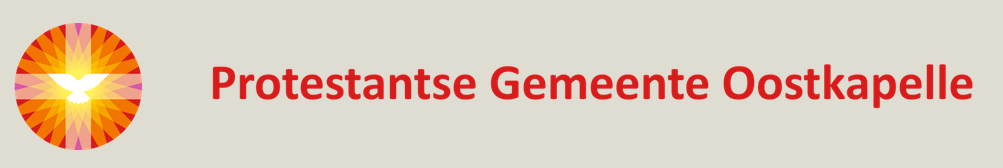 L I T U R G I EOrde van dienst voor de morgendienst op 16 augustus  2020 in de Zionskerk. Voorganger Ds. H.J. Kip uit Geldrop. Orgelspel: variaties over Psalm 122welkom door ouderling intochtslied Liedboek 601 bemoediging en groet kyriegebed glorialied Liedboek 303 (orgelspel horen en tekst zien) gebed bij de open bijbel lezingen. Jesaja 56, 1-7 Matteus 15, 21-28 evangelielied Liedboek 534, 1-3 uitleg Liedboek 647, 1-3 (orgelspel horen en tekst zien) voorbeden - stil gebed - onze vader slotlied Liedboek 418, 1-3 zendwoord en zegen orgelspel: bewerking en koraal van lied 713 "Wij moeten Gode zingen..."Na de dienst collecte bij de uitgang.   